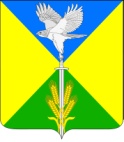 АДМИНИСТРАЦИЯ ВОЛЬНЕНСКОГО СЕЛЬСКОГО ПОСЕЛЕНИЯУСПЕНСКОГО РАЙОНАПОСТАНОВЛЕНИЕ от 23.08.2022 г.	                                  	  	  		                  № 106с. ВольноеО порядке разработки и корректировки, осуществления мониторинга и контроля реализации прогноза социально-экономического развития Вольненского сельского поселения Успенского районаВ соответствии с Бюджетным кодексом Российской Федерации, пунктом 5 статьи 11 Федерального закона от 28 июня 2014 года №172-ФЗ «О стратегическом планировании в Российской Федерации», в целях совершенствования процесса организации разработки прогнозов социально-экономического развития Вольненского сельского поселения Успенского района, п о с т а н о в л я ю:1. Утвердить порядок разработки и корректировки, осуществления мониторинга и контроля реализации прогноза социально-экономического развития Вольненского сельского  поселения Успенского района, согласно приложению к настоящему постановлению.2. Разместить настоящее постановление на официальном сайте Вольненского сельского в информационно – телекоммуникационной сети «Интернет».3. Контроль за исполнением настоящего постановления оставляю за собой.4. Настоящее постановление вступает в силу со дня его подписания.Исполняющий обязанностиглавы Вольненскогосельского поселения Успенского района							Э.С. РустамовПриложениек постановлению администрацииВольненского сельского поселения Успенского районаот 23.08.2022 г. № 106ПОРЯДОКразработки и корректировки, осуществления мониторинга и контроля реализации прогноза социально-экономического развития Вольненского сельского поселения Успенского района.1. Общие положения1.1. Настоящий Порядок регулирует отношения по разработке и корректировке, осуществлению мониторинга и контроля реализации прогноза социально-экономического развития Вольненского сельского поселения Успенского района (далее – прогноз).1.2.  Разработку, корректировку, мониторинг и контроль реализации прогноза осуществляет главный специалист, финансист администрации  Вольненского сельского поселения Успенского района (далее - уполномоченный орган).1.3. Участниками процесса прогнозирования являются администрация  Вольненского сельского поселения Успенского района, хозяйствующие субъекты, осуществляющие деятельность на территории Вольненского сельского поселения Успенского района1.4. Прогноз разрабатывается в целях определения тенденций социально-экономического развития Вольненского сельского поселения Успенского районана среднесрочную перспективу и является основой для разработки проекта бюджета Вольненского сельского поселения Успенского района на очередной финансовый год.1.5.Прогноз разрабатывается на вариативной основе.1.6. Разработка прогноза включает в себя следующие этапы:1.6.1. Сбор уполномоченным органом от участников процесса прогнозирования данных, необходимых для разработки прогнозов.
1.6.2. Разработка уполномоченным органом проекта прогноза.
          1.6.3. Общественное обсуждение проекта прогноза.
          1.6.4. Утверждение (одобрение) прогноза.
          1.7. Прогноз подлежит размещению на официальном сайте Вольненского сельского поселения Успенского района в информационно – телекоммуникационной сети «Интернет» (за исключением его отдельных положений, в которых содержится информация, относящаяся к государственной, коммерческой, служебной и иной охраняемой законом тайне).
2. Разработка и корректировка прогноза социально-экономического развития Вольненского сельского поселения Успенского района2.1. Прогноз социально-экономического развития Вольненского сельского поселения Успенского района(далее – прогноз) разрабатывается ежегодно на очередной финансовый год.2.2. Прогноз утверждается (одобряется) постановлением администрации Вольненского сельского поселения Успенского района одновременно с принятием решения о внесении проекта бюджета в Совет Вольненского сельского поселения Успенского района2.3. Периодом действия прогноза считается период с даты утверждения (одобрения) прогноза до окончания очередного финансового года.2.4. Корректировка прогноза осуществляется в период действия прогноза по решению уполномоченного органа.
          2.5. Основаниями для корректировки прогноза являются:
          2.5.1. Существенное изменение условий развития экономики Российской Федерации, Краснодарского края, муниципального образования Успенский район и Вольненского сельского поселения Успенского района.
          2.5.2. Итоги рассмотрения ежегодного отчета о реализации прогноза.3. Общественное обсуждение проекта прогноза3.1. В целях обеспечения открытости и доступности информации проект прогноза подлежит размещению на официальном сайте Вольненского сельского поселения Успенского района, а также на общедоступном информационном ресурсе стратегического планирования в информационно-телекоммуникационной сети "Интернет".
          3.2. Уполномоченный орган обеспечивает проведение процедуры общественного обсуждения проекта прогноза путем размещения соответствующего проекта на официальном сайте Вольненского сельского поселения Успенского района в информационно-телекоммуникационной сети "Интернет" с указанием следующей информации:
          3.2.1. Срок начала и окончания проведения общественного обсуждения проекта прогноза.
          3.2.2. Адрес электронной почты для направления замечаний и предложений к проекту прогноза.
          3.3. Общественное обсуждение проводится в срок не менее 15 календарных дней со дня размещения на официальном сайте текста проекта  прогноза.
          3.4. Предложения и замечания к проекту прогноза подлежат обязательному рассмотрению уполномоченным органом.
          3.5. После окончания срока проведения общественного обсуждения уполномоченный орган готовит итоговый документ (протокол) о проведенном общественном обсуждении проекта прогноза с обоснованием принятия (отклонения) предложений и замечаний, который подписывается руководителем уполномоченного органа.
          3.6. В целях информирования граждан, юридических лиц о принятии (отклонении) предложений и замечаний по результатам проведенного общественного обсуждения итоговый документ размещается на официальном сайте Вольненского сельского поселения Успенского района в информационно-телекоммуникационной сети "Интернет" в течение 10 календарных дней после истечения срока завершения проведения общественного обсуждения.4. Мониторинг и контроль реализации прогноза4.1.Мониторинг и контроль реализации прогнозов осуществляется на ежегодной основе уполномоченным органом.
  4.2. В целях осуществления мониторинга и контроля реализации прогноза участники прогнозирования уполномоченный орган до 31 мая года, следующего за отчетным, подготавливает ежегодный отчет о результатах реализации прогноза.
4.3 Ежегодный отчет о результатах реализации прогноза размещается на официальном сайте Вольненского сельского поселения Успенского района.                     4.4. Результаты мониторинга реализации прогноза отражаются в ежегодном отчете главы Вольненского сельского поселения Успенского района о результатах деятельности администрации Вольненского сельского поселения Успенского районаИсполняющий обязанностиглавы Вольненскогосельского поселения Успенского района							Э.С. Рустамов